
Номинации фестиваля: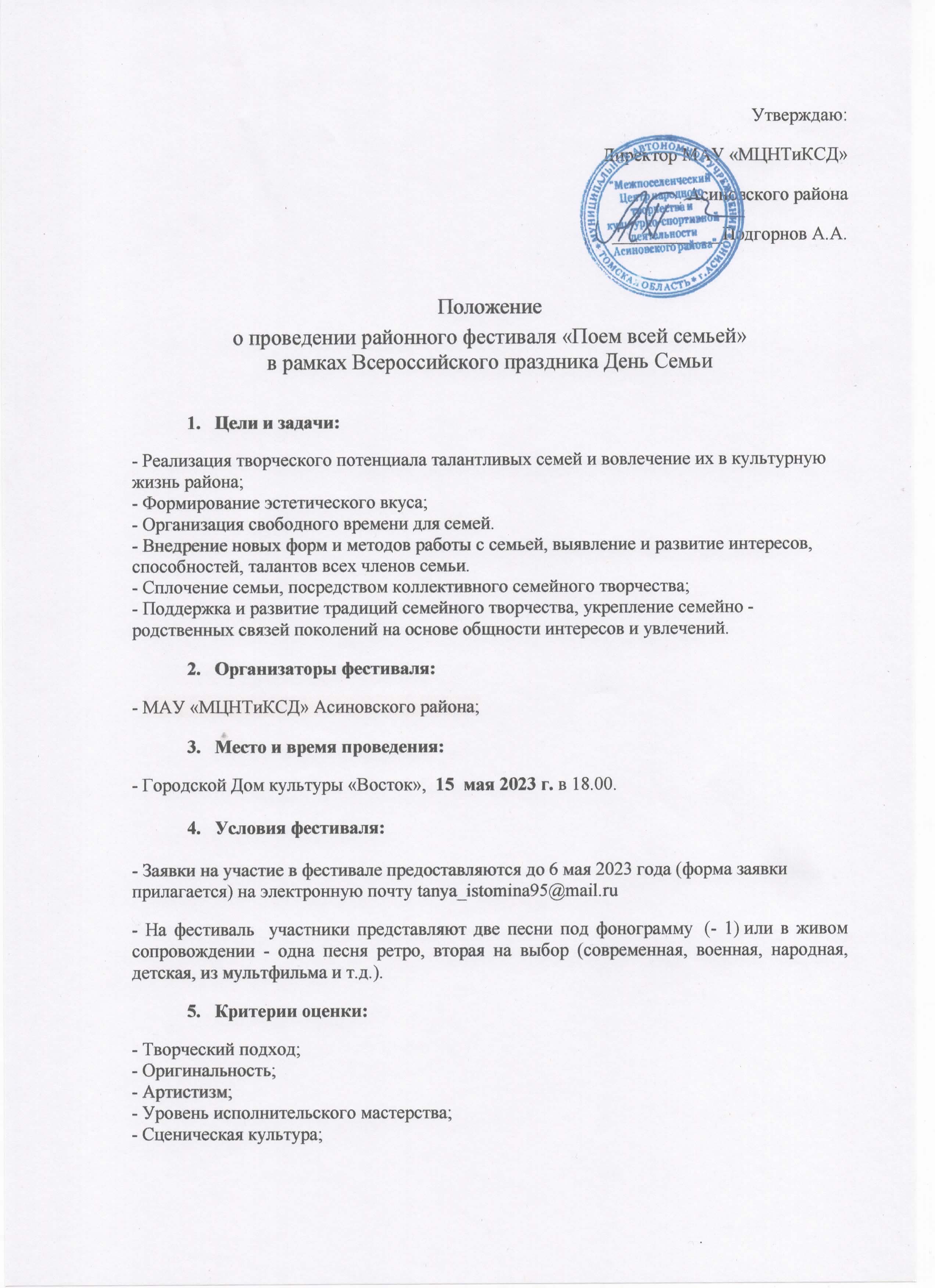 - Малые вокальные группы – дуэты, трио и  т.д. (от 2-х до 5 человек)                                           - Вокальные ансамбли (от 6 человек и более) Участники Фестиваля-  В Фестивале могут принимать участие все желающие семьи Асиновского  района.-  Количество участников каждого семейно-творческого коллектива должно быть от 2-х и  более человек. Возраст участников не ограничен.Награждение:- Участниками Фестиваля считаются все семейно-творческие коллективы, принявшие участие в конкурсной программе. Все получают Дипломы участника Фестиваля.- Призерами Фестиваля считаются участники, набравшие наибольшее количество баллов и занимающие в рейтинге по итогам оценки жюри первые три позиции. Призеры определяются отдельно в каждой номинации и награждаются дипломами первой, второй и третьей степени и сувенирами.- Учредителями Фестиваля и членами жюри могут быть учреждены дополнительные номинации: - «Самая поющая семья»                                                                                                                               - «Самая голосистая семья»                                                                                                                         - «Самая активная семья»                                                                                                                                    - «Самая артистичная семья»                                                                                                                                   - «Самая музыкальная семья»                                                                                                                       - «Самая дружная семья»                                                                                                                                - «Самая многочисленная семья» и тд- По решению жюри по результатам Фестиваля может быть присужден Гран-При.Контактный телефон: 89528002919 (Надежда Абрамова)Приложение 1ЗАЯВКА НА УЧАСТИЕ В ФЕСТИВАЛЕ «ПОЕМ ВСЕЙ СЕМЬЕЙ»ФИО всех участников семейного ансамбля, возраст и род занятий, степень родства Домашний адресКонтактный телефонНоминацияАвторы слов и музыки 